اذاعة مدرسية عن اليوم العالمي للتطوع كاملة الفقرات** جاهزة للطباعة Pdfلا يوجد أفضل من أن يقوم الإنسان بمساعدة غيره ويخدمه، بدون تكبر أو كبرياء، فيفضل أن نعلم أبنائنا منذ الصغر بالعمل التطوعي، حتي تغرس فيهم هذه الصفة، لفعلها في الكبر ويقومون بالأعمال التطوعية سواء بالمساعدة المعنوية أو المساعدة المادية. وهنا من (بالعربي نتعلم ) اذاعة مدرسية عن اليوم العالمي للتطوع كاملة الفقرات جاهزة للطباعة PDF و DOC
مع رسالات شكر لكل متطوع محب للخير مساعد للغير ...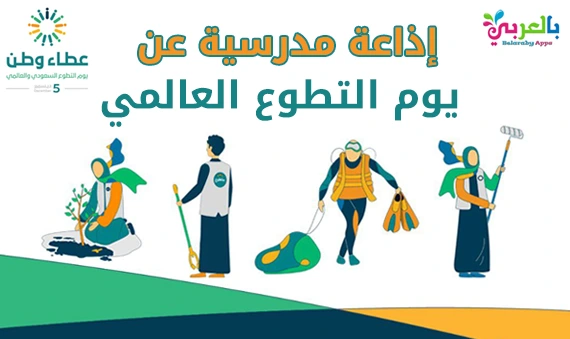 اذاعة مدرسية عن اليوم العالمي للتطوع جاهزة للطباعة PDFيمكنك بنهاية المقال تحميل فقرات الإذاعة الصباحية لليوم العالمي للتطوع  ضمن فعاليات تفعيل يوم العمل الخيري بالمدارس والحضانات  فاليوم العالمي للتطوع من المناسبات العالمية التي تحتفي بها غالبية الدول، وذلك بهدف التشجيع على هذه المبادرة التكاتفية الجميلة، فتتناول الإذاعة المدرسية هذه المناسبة بهدف ترسيخ أفكار الحب والعطاء والإيثار في نفوس الطلابومن المعروف أن الاذاعة المدرسية الصباحية أهم عناصر الطابور المدرسي لتحفيز الصغار لبدء يوم دراسي حافل بالأنشطة والمهارات والعلوم المختلفة،
وتعودنا أن  تقدم الإذاعة المدرسية لجنة الإذاعة المدرسية (لجنة اللغة العربية بالمدرسة) على مستوى صفوف المدرسة بالفقرات مكتملة
من مقدمة وفقرة القرآن والحديث والكلمة والحكمة والدعاء ومع معلومة هل تعلم …. لنبدأ بفقرات الإذاعة المدرسية ….⇐اقرأ أيضًا:  موضوع اذاعة مدرسية عن يوم الطفل العالمي بالفقرات1-مقدمة اذاعة عن اليوم العالمي للتطوعالحمد لله الحي القيوم، الحمد لله بعدد قطرات الماء ونجوم السماء، الحمد لله لمن رفع السماء بغير عمد وزينها فأبداع تزينها، وأمسك الأرض بجبال من ختوم وصور بعظمته هذا الكون البديع فأحسن صورته، واللهم صلى وسلم على نبينا  قائد الأمة وهادي البشرية سيدنا محمد وعلى آله وصحبه وسلم تسليما كثيرا إلى يوم الدين.يسعدنا نحن  لجنة الإذاعة المدرسية أن نقدم لكم  البرنامج الإذاعي لهذا اليوم المختلف عن باقي الأيام  فهو يوم التطوع والمتطوعين ،اليوم العالمي للعمل الخيري وأجمل مانستهل ونبدأ به أولى فقراتنا…⇐اقرأ أيضًا:  يوم المعلم العالمي .. رسالة عطاء ومستقبل وطن2- فقرة العمل التطوعي في القرآن الكريموخير مانستهل به ، نستمع معاً لآيات بينات في كتاب الله العزيز فقد حث القرآن الكريم في عدد من آياته الشريفة على القيام بالأعمال التطوعية في مختلف مجالات العمل التطوعي، ودعا إلى المسارعة والمسابقة في عمل الخير .والتي سوف يتلو على مسامعنا منها الطالب…. فليتفضل مشكوراً:قال الله تعالى: {وَلِكُلٍّ وِجْهَةٌ هُوَ مُوَلِّيهَا ۖ فَاسْتَبِقُوا الْخَيْرَاتِ ۚ أَيْنَ مَا تَكُونُوا يَأْتِ بِكُم اللَّهُ جَمِيعًا ۚ إِنَّ اللَّهَ عَلَىٰ كُلِّ شَيْءٍ قَدِيرٌ (148) [البقرة: 148] 
وقال جل وعلا في كتابه الحكيم: {"يَا أَيُّهَا الَّذِينَ آمَنُوا ارْكَعُوا وَاسْجُدُوا وَاعْبُدُوا رَبَّكُمْ وَافْعَلُوا الْخَيْرَ لَعَلَّكُمْ تُفْلِحُونَ" (الحج:77)⇐اقرأ أيضًا:  اليوم العالمي للتطوع في السعودية: عطاء وطن3- فقرة حديث عن العمل التطوعي قصيروبعد أن استمعنا إلى آيات عطرة من كتاب الله، سنستمع الآن إلى أحاديث نبوية عن فضل العلم على لسان الزميل :“من نفَّس عن مؤمنٍ كربة من كُرَبِ الدنيا نفَّس اللهُ عنه كربةً من كُرَبِ يومِ القيامةِ، ومن يسَّر على معسِرٍ، يسَّر الله عليه في الدنيا والآخرةِ، ومن ستر مسلمًا، ستره اللهُ في الدنيا والآخرةِ، واللهُ في عَونِ العبدِ، ما كان العبدُ في عَوْنِ أخيه.ما مِن مسْلِمٍ يَغْرِس غَرْسًا، أَوْ يَزْرَعُ زَرْعًا، فَيَأْكُل منه طَيْر أَوْ إِنْسَانٌ أَوْ بَهِيمَة؛ إِلَّا كانَ له به صَدَقَة.أنَّ أَبَا قَتَادَةَ طَلَبَ غَرِيمًا له، فَتَوَارَى عنْه، ثمَّ وَجَدَه، فَقالَ: إنِّي مُعْسِرٌ، فَقالَ: آللَّهِ؟ قالَ: آللَّهِ؟ قالَ: فإنِّي سَمِعْتُ رَسولَ اللهِ -صَلَّى اللَّهُ عليه وسلَّمَ- يقولُ: مَن سَرَّه أَنْ ينْجِيَه اللَّهُ مِن كرَبِ يَومِ القِيَامَةِ، فَلْيُنَفِّسْ عن معْسِرٍ، أَوْ يَضَعْ عنْه”.⇐اقرأ أيضًا: موضوع تعبير عن القراءة وأهميتها بالعناصر4- كلمة الصباح للإذاعة عن اليوم العالمي للتطوعيبادرنا في الكلمة اليوم صديقنا الطالب /.................السادة الحضور .. معلميّ الكرام  .. أصدقائي الأعزاءها نحن اليوم نقف على أعتاب مبادرة إنسانية خيرية بالدرجة الأولى، لشدّة عظمتها خصصّت الأمم المتحدة يومًا عالميًّا للاحتفاء بها،
5 ديسمبر يوم العمل التطوعي  والإشادة بجهود المبادرين والمساهمين بها،
اليوم العالمي للتطوع التي تحدث في الخامس من ديسمبر من كلّ عامٍ ميلادياً، وذلك بهدف توجيه الأنظار لهذه المبادرة السامية التي يقدّمها العديد من الأشخاص حول العالم،
فالتطوع هو صفة الخير والرحمة، صفة المساعدة الإنسانية للكثير ممّن يحتاجها، فالتطوع له صور كثيرة ومتعددة،
والعديد من المتطوعين قد عرّضوا حياتهم للخطر في سبيل تقديم المساعدة للدول التي وقعت فيها النزاعات والحروب،
ما أعظمه من ثواب وأجر ينالونه، ويمكننا جميعًا أن نكون متطوعين في هذه الحياة، من خلال تقديمنا العطاء بسخاء وحب.
وراء كل أمة عظيمة تربية عظيمة... و خلف كل تربية عظيمة معلم متميزتبقى صنائعهم في الأرضِ بعدهم ***والغيث إن سارَ أبقى بعده الزهرا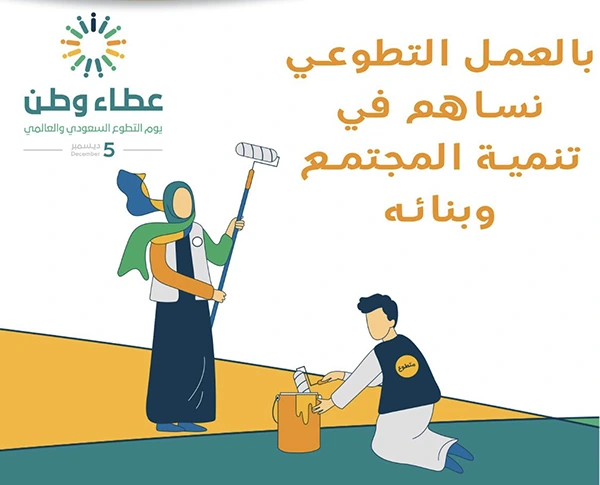 ⇐اقرأ أيضًا: قصة أحمد والنمل المتعاون :: قصص عن التعاون للاطفال وحدة الأصحاب5- فقرة أبيات شعرية عن يوم التطوع والمتطوعينينشد علينا أبيات شعر عن العمل التطوعي الزميل /....يقول الشاعر خليل مردم بك:صنع الجميلِ وَفعل الخيرِ إِنْ أثِرا ** أبقى وَأَحمد أَعمال الفتى أَثَرابَلْ لست أَفهم معنى للحياة سوى ** عن الضعيفِ وإنقاذ الذي عثراوالناس ما لم يواسوا بعضَهمْ فهم ** كالسائماتِ وَإِن سمَّيتهمْ بشراإِنْ كان قلبك لم تعطفه عاطفة ** عَلى المساكين فاستبدلْ به حجراهي الإغاثة عنوان الحياةِ فإِنْ ** فقدتها كنت مَيْتاً بعد ما قبراويقول الشاعر المتنبي:لا تَحْقِرَنَّ مِن الإحسانِ محقرةأحْسِنْ فعاقبةُ الإحسانِ حُسناه⇐اقرأ أيضًا: موضوع تعبير عن التعاون بالعناصر6- فقرة هل تعلم عن اليوم العالمي للتطوعهنا جاء وقت المعلومات فإن كنت لاتعلم استمع وتعلم معنا وإن سبق وعرفت المعلومة فتعلم أدب الانصات للعلم ومع هل تعلم وزميلنا / ------هل تعلم ؟ اليوم العالمي للتطوع يصادف في الخامس من ديسمبر من كلّ عام. العمل في الإسلام  عبادة لله سبحانه وتعالى، والأهم من ذلك أن التطوع هو أيضًا عبادةالإنجاز والسعادة هما أفضل الأشياء التي يمكن لأي شخص الحصول عليها بعد القيام بالعديد من الأعمال التطوعية المختلفةالعمل التطوعي هو عمل يجعل الناس يشعرون بسعادة لا متناهية المفهوم الطبيعي للإنسان هو العطاء، لذلك يشعر المرء دائمًا بالتوازن عند القيام بعمل تطوعي. التطوع والعمل بشكل عام يمكن أن يزيد من ثقة الشخص بنفسه، وبالتالي يساعده على الإبداع والابتكار ونيل الكثير من فرص العمل التطوع يمنحك إحساسًا بقيمة الروابط البشرية ويذيب أي أمراض مجتمعية من حقد وكره وغيرها .العمل التطوعي يكسبك القدرة على تجاوز لحظات اليأس والإحباط، والاكتئاب، عن طريق المشاركة الإيجابية في الحياة، وتكوين صداقات جديدة، و إفساح المجال أمامك لاكتشاف نفسك من جديد كإنسان.⇐اقرأ أيضًا: قصة أمي الحنونة :: قصة مصورة عن عطاء الام للاطفال7- فقرة سؤال وجواب عن يوم التطوع و المتطوعينحزر فزر بسؤال وجواب عن يوم العمل الخيري نتجول مع الطالب .... بين الأسئلة وإجاباتهافليتفضل مشكوراً:س: متى يتم الإحتفال باليوم العالمي للتطوع؟ج: 5 ديسمبر من كل عام.س: مما هو مفهوم العمل التطوعي؟ج: العمل التطوعي: هو بذل المال أو الجهد الذي يقدمه المتطوعون من الأفراد أو المؤسسات بصورة فردية أو جماعية لخدمة المجتمع طواعية بلا مقابل إسهاما منهم في تحمل المسؤولية وبرغبة ذاتية دون توقع جزاء مادي أو معنوي، كالمساهمة في حل المشكلات التي تواجهه المجتمع والدعم والرعاية والتوعية والبحث العلمي والمناصرة وغير ذلك.س: ما هي أهداف العمل التطوعي؟ج: تتنوع وتتعدد أهداف العمل التطوعي المساهمة في بناء جيل فعال.خدمة الآخرين ومساعدتهم.كسب الخبرة من لاختلاط بالمجتمع. استثمار الوقت فيما يفيد.المساهمة في بناء الوطن.ترسيخ مفهوم المشاركة.رفع قيمة العمل دون مقابل مادي.معرفة احتياجات المجتمع.رفع مستوى الوعي لدى الأفراد في المجتمع.نشر ثقافة القيم بين الشباب.صقل شخصيات الشباب وتنميتها..س: ما آثار العمل التطوعي على الفرد والمجتمع؟ج: يجلب العمل التطوعي منافع عدة للفرد ومن ثمّ فهو يؤثر بالإيجاب على المجتمع من ذوبان طبقاته في بعضها البعض واندثار الأنانية والحقد والكره ونشر الإيثار والمحبة والإيخاء ... ومن المنافعتحقيق الذاتتعزيز الثقة بالنفستعزيز وتقوية مهارات التواصلتطوير المهارات القياديةالتخلص من الاكتئاب والمشاعر السلبيةفرصة للتخلي عن العادات السلبيةوسيلة للإعمار وإسعاد الغيرزيادة خبرة الفرد وإثراء تجاربهتعزيز السيرة الذاتية للفردالشعور بالسعادة والرضا⇐اقرأ أيضًا:  الغاز ذكاء مع الحل :: اسئلة مسابقات عامة للأذكياء8- فقرة حكمة عن اليوم العالمي للتطوع لنأخذ الحكمة من أقوال الحكماء ويلقيها زميلنا : ....العمل التطوعي، والسعادة، وجهان لعملة واحدة، ففي العمل تشعر أنك تنجز، وتنمو، وتتقدم، وفي السعادة التي تحصل عليها تشعر بالهدوء النفسي الذي يساعدك في إنجاز أكبر في عملك.مجتمع دون تطوع، مجتمع بلا حضارة. التطوع يعني التكافل، والتعاون، والمشاركة، والعطاء، والثقة، والتضحية، والإيثار.اكتف بعمل الخير للغير، ودع الآخرين يتكلمون، إذا أردت أن تعمل فلا بد أن تهدأ.أن تكون متطوعا معناه‏ أن تكون قنديل أمان في ظنك اليتيم أباه ويراكَ العجوز عكازه ويطمئن عامل النظافة لأنك سندهإذا استطعت أن ترسم ابتسامة لا تقصركن محباً للخير في حياتك، وستكون فائق النجاح في عملك الأيادي الناعمة تحب عمل الخير للغير، من يعمل دوماً ما يريد، يعمل نادراً ما يجب.ه له⇐اقرأ أيضًا: كلمة عن الوطن الحبيب للاذاعة المدرسية9- أجمل ما قيل في العمل التطوعي؟  عبارات عن العمل التطوعي  مشجعة للاطفال عن العمل التطوعي و دوره في الوطن و المجتمعأعط من وقتك تطوعاً بما يخدم مجتمعك.عندما تزرع شجرة فكر بعمرك.كي تصل إلى اللب عليك كسر القشرة.العمل التطوعي وإن قل، عمل فاضل وحميد.تنمية الذات تبدأ بالتطوع وتنتهي بالنهضة المجتمعية.ثقافة التطوع هي الثقافة السائدة في المجتمعات المتحضرة.⇐اقرأ أيضًا: حكم واقوال عن اللغة العربية .. أجمل ما قيل عن اللغة العربية الفصحى10- فقرة الدعاء في يوم العمل الخيرييلقيها علينا الطالب /................ فليتفضل مشكورا " اللهم إني عبدك ابن عبدك ابن أمتك ناصيتي بيدك ماضي في حكمك عدل في قضائك أسألك بكل اسم هولك سميت به نفسك أو أنزلته في كتابك أوعلمته أحدا من خلقك أو أستأثرت به في علم الغيب عندك أن تجعل القرآن العظيم ربيع قلبي ونور صدري وجلاء حزني وذهاب همي وغمي"⇐اقرأ أيضًا: بطاقة شكر في يوم المعلم جاهزة للطباعة11- خاتمة اذاعة مدرسية عن اليوم العالمي للتطوعزملائي الطّلاب، أعزّائي المعلّمين، نصل معكم إلى نهاية الإذاعة الصباحية التي سلّطنا فيها الضّوء على اليوم العالمي للتطوع ، وتعرّفنا من خلالها على باقة من أهم الفقرات التي تتناول التطوّع، وقيمة تلك المناسبة العالميّة التي تتزامن مع تاريخ يوم  الخامس من ديسمبر لكلّ عام ميلادي، فكون على قدر تلك الذّكرى، لنتقرّب من شريعة الدّين الإسلامي، ونرتقي بأخلاقنا إلى ما يليق بنا، والسّلام عليكم ورحمة الله وبركاته.⇐اقرأ أيضًا:  كيفية صنع بطاقة تهنئة للمعلمةقصة مصورة شهر رمضان فرصة لعمل الخير للاطفالنتعلم من قصة عن صوم رمضان بالصور للاطفال  تشجيع الأطفال على الصيام في شهر رمضان والسعي لعمل الخيرات ومساعدة الغير واستثمار وقت رمضان في التقرب لله بكل خير  .⇐لقراءة القصة مصورة من هنا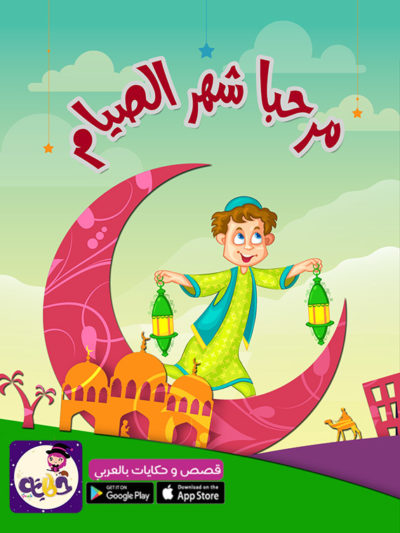 انشودة محفزة عن يوم العمل الخيري للاطفالبالفيديو أنشودة لتحفيز الصغار وزرع سلوك المبادرة لفعل الخير كما أوصانا ديننا الحنيف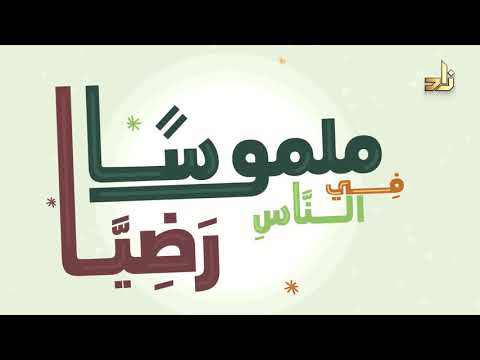 أُمَّتُنَا تُشْبِه بنْيَانًا ** وَلِيَبْقَى الْبنْيَان قَوِيَّا نَتَعَاوَنُ فِي الْخَيْرِ جَمِيعًا ** نَتَكَاتَفُ فِي الْحَقِّ سَوِيَّاوَلْنَنْشرْ فِي كلِّ مَكَانٍ ** أَخْلَاقًا فَاضِلَةً علْيَاوَلْنَبْذلْ ، وَلْنَتْركْ أَثَرًا ** مَلْموسًا فِي النَّاسِ رَضِيَّا وَتَحَرَّكْ كَالطَّيْرِ نَشِيطًا ** لَا تَكْسَلْ ، وَتَقَدَّمْ هَيَّافِي كلِّ نَشَاطٍ مَرْضِيٍّ ** كنْ مِعْوَانًا إِيجَابِيَّاقدمنا لكم في هذا المقال  إذاعة مدرسية عن اليوم العالمي للتطوع  بالفقرات كاملة ، نأمل أن نكون وفرنا كل الوسائل التعليمية لرياض الأطفال ، شاركنا بتقييمك وتشجيعك لنا لنقدم كل ماهو نافع وجديد ، لا تنسَ متابعة صفحة بالعربي نتعلم الرسمية على موقع تويتر وفيسبوك وانستجرام منصة بالعربي نتعلم